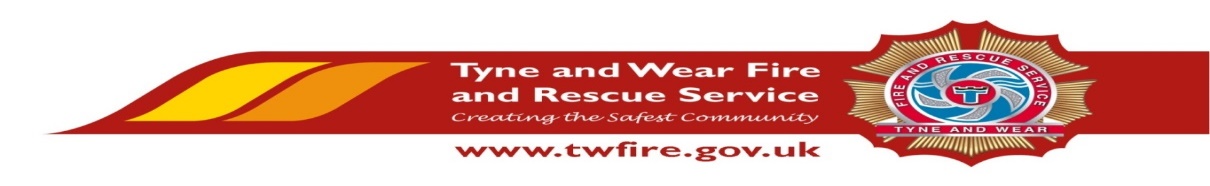 PROJECT MANAGER - HEBBURN CFS (ESTATES & FACILITIES) - 24 MONTHS FIXED TERM CONTRACT£34,106 POF (SCP 38) + BenefitsWe have an exciting opportunity for a talented and experienced Construction Professional who is able to demonstrate strong managerial and project management skills.
The Role You will be responsible for ensuring our new community fire station is planned, developed and constructed in-line with RIBA stages of works guidelines, whilst adhering to Time, Cost and Quality principles. The Service values and respects the diversity of its employees, and aims to recruit a workforce that represents the communities we serve. We welcome applications irrespective of people’s race, disability, gender, sexual orientation, religion or belief, age, gender identity, marriage and civil partnership, pregnancy and maternity.
Required Skills/Experience:  Experience of working within an estates environment.Experience of project managing and leading capital projects.Experience of working on the delivery of multi-faceted complex building projects.Experience of programme, project and financial management.Ability to prepare and produce comprehensive reports and documents.Ability to critically analyse data and information including interpretation of plans. Demonstrate excellent interpersonal skills to enable liaison at all levels.Demonstrate effective time management skills to work to conflicting priorities, meet deadlines and targets.Demonstrate effective problem solving skills.Demonstrate effective workload planning.Demonstrate well developed IT skills including packages bespoke to estates management i.e. AutoCADWork on own initiative and as part of a teamWhat we can offer youTyne and Wear Fire and Rescue Service Headquarters are based in a purpose build office in Washington, with ample free parking and easy access from the A1 and A19. On site facilities, include catering facilities and an onsite gym. The role also benefits from an attractive package, including up to 22 days holiday and public holidays, Local Government Pension Scheme and access to a range of social and volunteering opportunities. Closing date: 22 August 2018, 17:00 hours - Interviews: 4 September 2018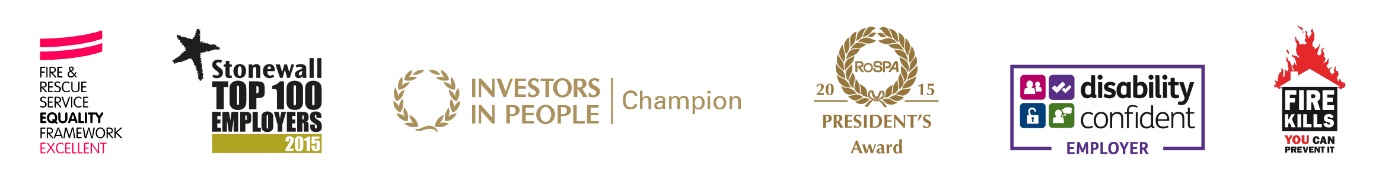 